Carnet de ChantsObsèques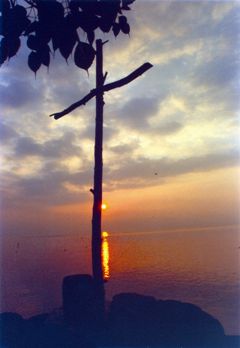 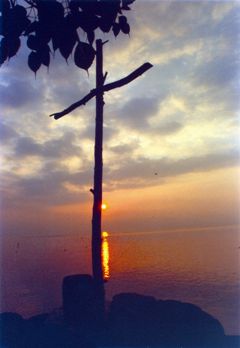 Je suis venu pour que les hommes aient la vie et la vie en abondance(Jn 10,10)  Chants d’entrée	 3	Psaumes	 6	Chants d’Offertoire..	 9	Chants de Communion	 13	Chants du Dernier Adieu	 16	Chants à la Vierge Marie	 22	Chants à Sainte Anne	 25***Sont à choisir comme préférences à soumettre à l’équipe de préparation et d’animation avec laquelle le choix définitif sera réalisé en tenant compte des circonstances (aptitudes du chantre et de l’organiste, etc…) :La plupart des chants sont consultables sur You tube pour les découvrirPour une célébration sans eucharistieChant d’entrée : Chant du dernier Adieu : Chant pendant la bénédiction (à la Vierge Marie ou à Sainte Anne) : Pour une célébration avec Eucharistie (ajout) :Chant de Communion : CHANTS D’ENTREEJÉSUS MON ROIR./ Jésus mon roi, Jésus ma joie ; Jésus tu es là, viens à moi. (bis)1. Cœur plein d’amour et plein de douceur,Cœur plein de paix et plein de tendresse,Cœur se penchant sur notre misèrePour nous offrir sur la croix à notre Père !2. Cœur bienveillant et plein de bonté,Cœur pur et fort, plein de charité,Cœur embrassant toutes nos douleursPour les offrir sur la croix à notre Père !3. Cœur glorieux et cœur plein de feu,Cœur d’où jaillit la source de vie,Cœur amoureux nous ouvrant le cielPour nous offrir dans la gloire à notre Père !JE VIENS VERS TOIR./ Je viens vers toi, Jésus ; je viens vers toi, Jésus. (bis)1. Comme l’argile se laisse faire entre les mains agiles du potier,Ainsi mon âme se laisse faire, ainsi mon cœur te cherche, toi, mon Dieu.2. Comme une terre qui est aride, ainsi mon cœur désire ton eau vive.Tu es la source qui désaltère ; qui croit en toi n’aura plus jamais soif.3. Comme un veilleur attend l’aurore, ainsi mon âme espère en ta parole.Car ta parole est une lampe, une lumière allumée sur mes pas.LA MORT NE PEUT ME GARDER1. La mort ne peut me garder sur la croix.Mon corps ne peut que revivre en tes bras.Je vais vers toi, mon seigneur dans la joie.Je vais vers toi, mon seigneur et mon roi.2. La joie ne peut s’être éteinte à jamais.Le feu ne peut que brûler désormais.Je tends les bras, mon seigneur, tu parais.Je tends les bras, mon seigneur et ma paix.3. Mon cœur ne peut se résoudre à la nuit.L’amour ne peut se dissoudre en l’oubli.J’entends ta voix, mon seigneur, tu souris.J’entends ta voix, mon seigneur, mon ami.4. Le jour ne peut se cacher plus longtemps.L’hiver ne peut que céder au printemps.Tu sais mon nom, mon seigneur, tu m’attends.Tu sais mon nom, mon seigneur, Dieu vivant.5. Ta vie me prend et m’emporte joyeux.Ton sang me prend et je rouvre les yeux.Je vois tes mains, mon Seigneur, dans les cieux.Je vois tes mains, mon Seigneur et mon Dieu.PEUPLE DE BAPTISÉSR./ Peuple de baptisés, marche vers ta lumière ;Le Christ est ressuscité, Alléluia, Alléluia.1. Notre Père nous aime avec tendresse, et cet amour est vivant pour les siècles.Que son peuple le dise à l’univers ; il rachète et rassemble tous les hommes.2. A tous ceux qui marchaient dans la tristesse, la solitude, la faim, les ténèbres,Le Seigneur a donné son réconfort, les guidant sur sa route de lumière.3. Proclamons la bonté de notre Père ; et les merveilles de Dieu pour les hommes.Plus de faim, plus de soif et plus de peur, car sans cesse il nous comble avec largesse.4. Et tous ceux qui lui disent leur détresse, en invoquant son secours et sa grâce,Le Seigneur les délivre de la peur, les tirant de la mort et des ténèbres.SEIGNEUR, MON SECOURSR./ Seigneur, mon secours, en toi seul mon bonheur, Ma vie repose entre tes mains. (bis)1. J’élève les yeux au loin, d’où me vient le secours.Le secours me vient de Dieu, de Dieu seul !2. Ton pied ne chancellera, il veille sur tes pas.Il ne dort ni ne sommeille ton gardien.3. Le soleil ne t’atteindra, ni la lune en la nuit.Le Seigneur est ton gardien, ton abri.4. Au départ et au retour, il gardera ton âme.A jamais le Seigneur veille sur toi.SEIGNEUR, RASSEMBLE-NOUSR./ Seigneur, rassemble-nous, dans la paix de ton amour.1. Nos fautes nous séparent, ta grâce nous unit.La joie de ta victoire éclaire notre nuit.2. Tu es notre espérance parmi nos divisions.Plus haut que nos offenses s’élève ton pardon.3. Seigneur, vois la misère des hommes affamés !Partage à tous nos frères le pain de l’unité.4. Heureux le cœur des pauvres qui cherchent l’unité !Heureux dans ton royaume les frères retrouvés.5. Ta croix est la lumière qui nous a rassemblés.Ô joie de notre terre, tu nous as rachetés !TU ENTENDS MON CRI, TENDRE PÈRER./ Tu entends mon cri, tendre Père, toi, l’infinie miséricorde.Je m’appuie sur toi, je t’espère ; parle, Seigneur, mon cœur est prêt.1. Comme l’or au creuset, purifie mon cœur, ne m’abandonne pas.Par l’eau et par le feu, renouvelle-moi, revêts-moi de ta joie.2. Sans crainte devant toi, je remets ma vie : ne m’abandonne pas.Montre-moi ton chemin, affermis mes pas, revêts-moi de ta joie.3. Au plus fort de la nuit, reste près de moi ; ne m’abandonne pas.Je choisis la clarté car j’aime ta loi, revêts-moi de ta joie.4. Attentif à ma voix, tu veilles toujours ; ne m’abandonne pas.Ma bouche redira sans fin ton amour ; revêts-moi de ta joie.PSAUMES PSAUME 4 - AR./ Garde mon âme dans la paix près de toi, Seigneur.1. Quand je crie, réponds-moi, Dieu, ma justice !Toi qui me libères dans la détresse,Pitié pour moi, écoute ma prière !2. Beaucoup demandent : « Qui nous fera voir le bonheur ? »Sur nous, Seigneur, que s’illumine ton visage !3. Dans la paix, moi aussi, je me couche et je dors, Car tu me donnes d’habiter, Seigneur,Seul, dans la confiance.PSAUME 4 - BR./ Dans la paix je m’endormirai, j’entrerai dans mon repos.1. Quand je crie vers toi, écoute-moi,Mon Dieu, toi qui m’as fait justice.Quand j’étais dans l’angoisse, tu m’as mis au large ;Prends pitié de moi, écoute ma prière ;Et vous, les fils des hommes, Allez-vous longtemps encore Changer ma gloire en déshonneur ?Vous prenez plaisir à m’accuser pour rien,À vous réfugier derrière des mensonges.2. Offrez les sacrifices que vous devez au SeigneurEt mettez en lui votre confiance ;Beaucoup demandent : « Qui nous fera voir le bonheur ? »Que se lève sur nous, Seigneur, la lumière de ta face !En mon cœur, tu as mis plus de joieQu’au jour où abondent pour eux le vin nouveau et le froment !En paix, je me couche et m’endors aussitôt ;Toi seul, Seigneur, me donnes de reposer dans la confiance. PSAUME 22R./ Le Seigneur est mon berger, rien ne saurait me manquer.ouR./ Heureux ceux qui approchent de ton autel, Seigneur ;Heureux les habitants de ta maison.Car ils pourront te chanter éternellement ;Heureux les habitants de ta maison, Seigneur. 1. Le Seigneur est mon berger, Je ne manque de rien.Sur des prés d’herbe fraîche,Il me fait reposer.2. Il me mène vers les eaux tranquillesEt me fait revivre ;Il me conduit par le juste cheminPour l’honneur de son nom.3. Si je traverse les ravins de la mort,Je ne crains aucun mal,Car tu es avec moi :Ton bâton me guide et me rassure.4. Tu prépares la table pour moiDevant mes ennemis,Tu répands le parfum sur ma tête,Ma coupe est débordante.PSAUME 26R./ Ma lumière et mon salut, c’est le Seigneur, Alléluia.1. Le Seigneur est ma lumière et mon salut ; de qui aurais-je crainte ?Le Seigneur est le rempart de ma vie ; devant qui tremblerais-je ?2. J’ai demandé une chose au Seigneur, la seule que je cherche :Habiter la maison du Seigneur tous les jours de ma vie3. Ecoute, Seigneur, je t’appelle : « Pitié ! Réponds-moi ! »Mon cœur m’a redit ta parole : « Cherchez ma face. »4. Mais j’en suis sûr, je verrai les bontés du Seigneur sur la terre des vivants.Espère le Seigneur, sois fort et prends courage ; espère le Seigneur. PSAUME 33R./ Goûtez et voyez comme est bon le Seigneur.1. Je cherche le Seigneur, il me répond : de toutes mes frayeurs, il me délivre.Qui regarde vers lui resplendira, sans ombre ni trouble au visage.2. Le Seigneur entend ceux qui l’appellent : de toutes leurs angoisses, il les délivre.Il est proche du cœur brisé ; il sauve l’esprit abattu.3. Malheur sur malheur pour le juste, mais le Seigneur chaque fois le délivre.Le Seigneur rachètera ses serviteurs : pas de châtiment pour qui trouve en lui son refuge.PSAUME 129 R./ Je mets mon espoir dans le Seigneur ; je suis sûr de sa parole.1. Tu entends mon cri, tendre père, Seigneur, Seigneur écoute mon appel !Que ton oreille se fasse attentive au cri de ma prière.2. Si tu retiens les fautes, Seigneur, Seigneur, qui subsistera ?Mais près de toi se trouve le pardon pour que l’homme te craigne.3. Mon âme attend le Seigneur plus qu’un veilleur ne guette l’aurore ;Plus qu’un veilleur ne guette l’aurore, attends le Seigneur, Israël.4. Oui, près du Seigneur est l’amour ; près de lui, abonde le rachat ;C’est lui qui rachètera Israël de toutes ses fautes.PSAUME 130 R./ Puisque tu fais miséricorde, puisque nos vies sont devant toi,Puisque tu as versé ton sang pour nous, Seigneur Jésus pardonne-nous.1. Des profondeurs, Seigneur, je crie vers toi, Seigneur écoute mon cri d’appel.Que ton oreille ne se ferme pas, Entends la plainte de ma prière.2. Si tu retiens les fautes contre nous, Qui dans ce monde subsistera ?Mais le pardon se trouve près de toi ; Que nos cœurs s’ouvrent à ta grandeur.3. De tout mon cœur j’espère le Seigneur Et sa parole de vérité.Plus qu’un veilleur n’attend le jour nouveau, Ô toi, mon peuple, attends ton Dieu.4. Près du Seigneur se trouve le salut Et l’abondance de son pardon.C’est lui qui crée, qui sauve et qui guérit, Car sa puissance est sans mesure.CHANTS D’OFFERTOIREÔ PRENDS MON ÂME1. Ô prends mon âme, prends-la, Seigneur, et que ta flamme brûle en mon cœur.Que tout mon être vibre pour toi ; sois mon seul maître, ô divin roi.R./ Source de vie, de paix et d’amour ; vers toi je crie la nuit et le jour.Guide mon âme, sois mon soutien ; remplis ma vie, toi mon seul bien.2. Du mal perfide, oh garde moi ; sois seul mon guide, chef de ma foi.Quand la nuit voile tout à mes yeux, sois mon étoile, brille dans les cieux.3. Voici l’aurore d’un jour nouveau ; le ciel se donne de feux plus beaux.Jésus s’apprête, pourquoi gémir ? Levons nos têtes ; il va venir.JE SUIS TON DIEU TON CREATEURR./ Si tu savais le don de Dieu, c'est toi qui m'aurais demandé à boire ;Je suis ton Dieu, ton créateur, viens reposer sur mon cœur.1. Je suis le Dieu qui t'a fait, celui qui t'a tissé dans le sein de ta mère.J'ai tout donné pour ta vie, ne crains plus désormais, car je t'ai racheté.2. Si tu traverses les eaux, si tu passes la mort, je serai avec toi. Je t'ai choisi Israël, je t'ai pris par la main, je suis ton rédempteur. 3. Je suis le Dieu d'Israël, créateur et sauveur, qui a fait toute chose.Seul j'ai déployé les cieux, affermi l'univers ; il n'est pas d'autre Dieu. 4. Je marcherai devant toi pour désarmer les rois et pour t'ouvrir les portes.J'aplanirai les hauteurs, briserai les verrous car je suis le Seigneur.5. Je t'ouvrirai les trésors et je te donnerai les richesses cachées,Pour que tu saches, Israël, que je suis le Seigneur, que je suis le seul Dieu.MON PÈRE, JE M’ABANDONNE À TOI1. Mon Père, mon Père, je m’abandonne à toi ;Fais de moi ce qu’il te plaira.Quoi que tu fasses, je te remercie ;Je suis prêt à tout, j’accepte tout.R./ Car tu es mon Père, je m’abandonne à toiCar tu es mon Père, je me confie en toi.2. Mon Père, mon Père, en toi je me confie ;En tes mains je mets mon esprit.Je te le donne, le cœur plein d’amour ;Je n’ai qu’un désir : t’appartenir.EN TOI, MA CONFIANCE1. Seigneur, m’oublieras-tu pour toujours ?Jusqu’à quand me cacheras-tu ta face ?Vois mon âme est envahie de révolte, Et jour et nuit le chagrin emplit mon cœur.R/ En toi, j’ai mis, Seigneur, ma confiance.Ne me délaisse pas, Dieu de ma joie.2. Mon Dieu, pose ton regard sur moi ; réponds-moi, illumine mon visage.Dans la mort, que je ne m’endorme pas ; et que le mal ne l’emporte pas sur moi.3. Pour moi, j’ai confiance en ton amour ; et j’exulte ô Seigneur car tu me sauves.Je te loue pour le bien que tu m’as fait ; et pour ton nom je chanterai à jamais !MILLE FOIS BIENHEUREUX1. Heureux les pauvres en esprit,Ils sont déjà les héritiers de mon Royaume !Heureux les humbles et les petits, car ils possèderont la terre !R./ Heureux ! Mille fois bienheureux, tous ceux qui espèrent. (bis)2. Heureux ceux qui ont faim et soif,Car ils seront comblés du pain de ma justice !Et ceux qui pardonnent avec joie, ils obtiendront miséricorde.3. Heureux ceux qui ont le cœur pur,Car ils contempleront le Dieu qui les habite !Heureux les artisans de paix, car ils sont les enfants du Père.4. Heureux ceux qui souffrent en mon nom,Car ils auront aussi le Royaume en partage !Et ceux qu’on tourne en dérision se réjouiront dans ma demeure !AIMER, C’EST TOUT DONNERR./ Aimer, c’est tout donner ; aimer, c’est tout donnerAimer, c’est tout donner et se donner soi-même.1. Quand je parlerai les langues des hommes et des anges,Si je n’ai pas l’amour, je suis comme l’airain qui sonne ou la cymbale qui retentit.2. Si je prophétisais et connaissais tous les mystères.Si j’avais la foi à transporter les montagnes, sans l’amour je ne suis rien !3. Quand je distribuerais ce que je possède en aumônes,Et si je livrais mon corps à brûler dans les flammes, cela ne me sert de rien !MAÎTRE, MONTRE-NOUS LE PÈRE R./ Maître, montre-nous le Père, maître où est le chemin ?Maître, montre-nous le Père, cela nous suffit1. Je suis le chemin, la vérité, la vie, qui me voit, voit le Père,Et qui me connaît, connaît aussi le Père et déjà vous l’avez vu !2. Depuis si longtemps que je suis avec vous, et vous ne croyez pas.Je suis dans le Père et le Père est en moi ; qui me voit, voit le Père !3. Les paroles que je dis viennent du Père et le Père en moi demeure.Je suis dans le Père et le Père est en moi. Ayez foi en ses œuvres !4. Qui croit en moi, lui aussi accomplira ce que j’ai accompli.Et vous ferez même de plus grandes œuvres, car je vais vers le Père !5. Tout ce que vous demanderez en mon nom, Dieu vous le donnera.Il enverra l’Esprit de vérité, défenseur à jamais !6. Si quelqu’un m’aime, il gardera ma parole et mon Père l’aimera.Chez lui, nous établirons notre demeure, je vous laisse ma paix !R./ final 	Maître, montre-nous le Père, maître tu es le chemin.		Maître, montre-nous le Père, cela nous suffit.UNIS AU CHŒUR DES CHÉRUBINSUnis au chœur des chérubins, des anges et des archanges,Nous célébrons la gloire de la Trinité,Source de vie et d’amour.Nous déposons maintenant tous nos soucis terrestres,Nous accueillons le grand roi du Ciel et de la terre.Il vient à nous, escorté par tous ses anges.Seigneur Dieu, reçois nos louanges et prends pitié de nous.Verset (ad libitum) :Voici, Seigneur, le pain et le vin, Voici notre amour, à la louange de ta gloire !CHANTS DE COMMUNIONPRENEZ ET MANGEZR./ Prenez et mangez, ceci est mon corps ; prenez et buvez, voici mon sang !Ouvrez vos cœurs, vous ne serez plus jamais seuls : je vous donne ma vie.1. Demeurez en moi, comme je demeure en vous.Qui demeure en mon amour, celui-là portera du fruit.Comme Dieu, mon Père, ainsi je vous ai aimés.Gardez mes paroles, vous recevrez ma joie !2. Je vous ai choisis pour que vous portiez du fruit.Gardez mon commandement et vous demeurerez en moi.Comme je vous aime, aimez-vous d’un seul esprit.Je vous donne ma vie : vous êtes mes amis !3. Je vous enverrai l’Esprit Saint, le Paraclet.Il vous conduira au Père et fera de vous des témoins.Cherchez, vous trouverez ; demandez, vous obtiendrez,Afin que le Père soit glorifié en vous !C’EST TOI, SEIGNEUR LE PAIN ROMPUR./ C’est toi Seigneur, le pain rompu, livré pour notre vie.C’est toi, Seigneur, notre unité, Jésus ressuscité.1. Jésus, la nuit qu’il fut livré, rompit le pain et dit :« Prenez, mangez : voici mon corps, livré pour l’univers ».2. Jésus la nuit qu’il fut livré, montra le vin et dit :« Prenez, buvez : voici mon sang, versé pour l’univers ».3. « Je suis le Pain qui donne vie : qui croit en moi vivra,Et je le ressusciterai, au jour de mon retour ».4. « Je suis venu pour vous sauver et non pour vous juger ;C’est notre Père qui m’envoie pour vous donner la vie. »5. Nous partageons un même pain, dans une même foi,Et nous formons un même corps : l’Eglise de Jésus.DEVENEZ CE QUE VOUS RECEVEZR./ Devenez ce que vous recevez, devenez le corps du Christ ;Devenez ce que vous recevez, vous êtes le corps du Christ.1. Baptisés en un seul Esprit, nous ne formons tous qu’un seul corps ;Abreuvés de l’unique Esprit, nous n’avons qu’un seul Dieu et Père.2. Rassasiés par le Pain de vie, nous n’avons qu’un cœur et qu’une âme ;Fortifiés par l’amour du Christ, nous pouvons aimer comme il aime.3. Rassemblés à la même table, nous formons un peuple nouveau :Bienheureux sont les invités au festin des noces éternelles.4. Appelés par Dieu notre Père, à devenir saints comme lui,Nous avons revêtu le Christ ; nous portons la robe nuptiale.JE VOUS AI CHOISIS1. Je vous ai choisis, je vous ai établis, Pour que vous alliez et viviez de ma vie.Demeurez en moi, vous porterez du fruit.Je fais de vous mes frères et mes amis.2. Contemplez mes mains et mon cœur transpercés ;Accueillez la vie que l’Amour veut donner.Ayez foi en moi, je suis ressuscitéEt bientôt dans la gloire, vous me verrez.3. Recevez l’Esprit de puissance et de paix ; Soyez mes témoins, pour vous j’ai tout donné.Perdez votre vie, livrez-vous sans compter ;Vous serez mes disciples, mes biens aimés !4. Consolez mon peuple, je suis son berger ;Donnez-lui la joie dont je vous ai comblés.Ayez pour vos frères la tendresse du Père ;Demeurez près de moi, alors vous vivrez. SEIGNEUR JÉSUS, TU ES PRÉSENT1. Seigneur Jésus, tu es présent dans ton eucharistie.Dans cette hostie nous t’adorons et nous te magnifions.2. Toi qui es Dieu, toi qui es roi, tu nous as tout donné.Tu es le Christ, tu es l’Agneau immolé sur la croix.3. Dans ta passion tu as porté chacun de nos péchés.Ton sang versé nous a lavés et nous a rachetés.4. Saint Jean a vu le sang et l’eau jaillir de ton côté.Ton Esprit-Saint nous est donné comme un fleuve d’eau vive.5. Oui, nous croyons à ta victoire par ta résurrection.Oui, nous croyons que dans ta gloire à jamais nous vivrons.EN MÉMOIRE DU SEIGNEUR1. En mémoire du Seigneur, qui nous a rompu le pain,En mémoire du Seigneur, nous serons le pain rompu...R./ Pour un monde nouveau, pour un monde d'amour,Et que viennent les jours de justice et de paix.2. En mémoire du Seigneur qui nous a donné son sang,En mémoire du Seigneur nous serons le sang versé...3. En mémoire du Seigneur qui a fait de nous son corps,En mémoire du Seigneur nous serons son corps livré...TU FAIS TA DEMEURE EN NOUSR./ Tu es là présent livré pour nous, toi le tout petit, le Serviteur.Toi le Tout-Puissant, humblement tu t’abaisses ; tu fais ta demeure en nous Seigneur.1. Le pain que nous mangeons, le vin que nous buvons, c’est ton corps et ton sang.Tu nous livres ta vie ; tu nous ouvres ton cœur ; tu fais ta demeure en nous Seigneur.2. Par le don de ta vie, tu désires aujourd’hui, reposer en nos cœurs.Brûlé de charité, assoiffé d’être aimé, tu fais ta demeure en nous, Seigneur.3. Unis à ton amour, tu nous veux pour toujours, ostensoirs du Sauveur.En notre humanité, tu rejoins l’égaré, tu fais ta demeure en nous, Seigneur.VOICI LE CORPS ET LE SANG DU SEIGNEURR./ Voici le corps et le sang du Seigneur, la coupe du salut et le pain de la vie ;Dieu immortel se donne en nourriture pour que nous ayons la vie éternelle.1. Au moment de passer vers le Père, le Seigneur prit du pain et du vin,Pour que soit accompli le mystère qui apaise à jamais notre faim.2. Dieu se livre lui-même en partage, par amour pour son peuple affamé ; Il nous comble de son héritage, afin que nous soyons rassasiés.3. C’est la foi qui nous fait reconnaître, dans ce pain et ce vin consacrés,La présence de Dieu notre maître, le Seigneur Jésus ressuscité.4. Que nos langues sans cesse proclament la merveille que Dieu fait pour nous.Aujourd’hui, il allume une flamme, afin que nous l’aimions jusqu’au bout.CHANTS DU DERNIER ADIEU AMI QUE DIEU APPELLE1. Ami que Dieu appelle, pour toi Jésus est mort ;Et son Esprit t’éveille à l’heure où tu t’endors.R./ Au seuil de la lumière, entends les pas de Dieu !Tes amis de la terre te disent leur adieu.2. Ami que Dieu accueille, tu sais ta pauvreté,Mais tes yeux s’émerveillent : ton Dieu vient te combler.3. Ami qui nous devances sans t’éloigner de nous,Rejoins la foule immense où Dieu est tout en tous.PLUS PRÈS DE TOI, MON DIEUR./ Plus près de toi, mon Dieu, j’aimerais reposer, c’est toi qui m’as créé,           Et tu m’as fait pour toi, mon cœur est sans repos tant qu’il ne demeure en toi ! 1. Qui donc pourra combler les désirs de mon cœur,Répondre à ma demande d’un amour parfait ?Qui sinon toi, Seigneur, Dieu de toute bonté,Toi l’amour absolu de toute éternité ?2. Mon âme a soif de toi, Dieu d’amour et de paix ;Donne-moi de cette eau qui pourra m’abreuver.Donne-moi ton Esprit, qu’il vienne en moi, Seigneur !Moi je t’offre mon cœur pour qu’il soit ta demeure.3. Seigneur sur cette terre, montre-moi ton amour ;Sans toi à mes côtés, je ne fais que tomber.Viens affermir en moi l’esprit de charitéQue je sache donner, aimer et pardonner.4. Quand prendra fin ma vie, daigne me recevoirEn ton cœur, ô Jésus, dans la maison du Père.Donne-moi de te voir et de te contempler,De vivre en ton amour durant l’éternité.AVEC TOI DANS NOTRE BARQUER./  Avec toi dans notre barque le repos nous est promis ;Guide-nous vers le rivage où déjà l’aurore luit.1. Fini le jour ; le temps n’est plus à semer les paraboles.Voici le soir, l’instant béni de goûter à ton royaume.Jésus Christ, tu nous invites à passer sur l’autre rive.2. Fini le jour ; la nuit nous prend sous sa chape de ténèbres.Comment, Seigneur, peux-tu dormir quand se lève la tempête ?A nos cris, tu te réveilles et par toi les flots s’apaisent.3 Fini le jour ; viendra le temps d’avancer en eau profonde.A toi, Jésus, je donne foi car tu es sauveur du monde.Fils de Dieu, vainqueur de pâques, soutiens-nous dans ce passage !ENTRE TES MAINS, JE REMETS MON ÂMER./ Entre tes mains, je remets mon âme, Dieu de mon salut.Durant la nuit, veille sur mon âme.1. Cache-moi à l’ombre de tes ailes ; garde moi comme la prunelle de l’œil.2. Quand le jour se voile à mes paupières, donne-moi d’être en ta présence, Seigneur !3. Que l’Esprit éclaire ma ténèbre, que mon cœur garde ta lumière, Seigneur !4. Que la nuit n’enferme pas mes fautes ; dans la paix, veille sur mes rêves, Seigneur !5. Viens en moi, demeure mon refuge ; sauve-moi, habite mes songes, Seigneur !6. Que demain me trouve dans ta grâce ; mon esprit chantera ta gloire, Seigneur !MAINTENANT, SEIGNEURR./ Maintenant, Seigneur, tu peux me laisser m’en aller dans la paix.Maintenant, Seigneur, tu peux me laisser reposer.1. Tu peux laisser s’en aller ton serviteur en paix selon ta parole,Car mes yeux ont vu le salut que tu prépares à la face des peuples.2. Lumière pour éclairer les nations et gloire d’Israël ton peuple.Gloire au Père et au Fils et au Saint Esprit pour les siècles des siècles.NE CRAINS PASR./ Ne crains pas, je suis ton Dieu ; c'est moi qui t'ai choisi, appelé par ton nom. Tu as du prix à mes yeux et je t'aime, ne crains pas car je suis avec toi.
1. Toi mon serviteur je te soutiendrai, toi mon élu que préfère mon âme.Je mettrai en toi mon Esprit ; je te comblerai de mon Esprit. 
2. Le Seigneur m'a appelé dès le sein de ma mère, il a prononcé mon nom. C'est lui qui m'a formé pour être son serviteur, le témoin de sa gloire.ENTRE TES MAINSR./ Entre tes mains je remets, Seigneur, mon esprit ; entre tes mains je remets ma vie. Il faut mourir afin de vivre ; entre tes mains je remets ma vie.1. Si le grain de blé ne tombe en terre, s’il ne meurt, il reste seul.Mais s’il meurt il porte beaucoup de fruits, et c’est un fruit qui demeure.2. Je vous laisse la paix, je vous donne ma paix ; je ne la donne pas comme la donne le monde.Que votre cœur cesse de se troubler ; gardez courage, j’ai vaincu le monde.3. Je suis le vrai cep, vous êtes les sarments ; qui demeure en moi porte beaucoup de fruits.Car hors de moi, vous ne pouvez rien faire ; demeurez tous en mon amour. PRENDS AVEC TOI, SEIGNEUR, CELUI QUE NOUS AIMONSR./ Prends avec toi, Seigneur, celui que nous aimons.1. Quand la nuit de la mort le retire à nos yeux,Que se lève pour lui ton soleil sans déclin.2. Il n’est plus parmi nous, qu’il soit auprès de toi !Nous savons ta tendresse ; tu accueilles et pardonnes.3. N’est-il pas ton enfant depuis ce premier jourOù les eaux du baptême lui ont donné ta vie ?4. Par l’amour de ton Fils, il t’appartient déjà :Qu’il vive en ta présence et partage ta gloire.VA TRANQUILLE ET EN PAIXVa tranquille et en paix, ô mon âme bénieCar tu as un bon guide pour la route.Pars sans crainte, car celui qui t’a créée t’a aussi sanctifiée.Il t’aime d’un tendre amour, comme une mère aime ses enfants.Et toi, Seigneur, sois béni de m’avoir créé !JE TE CHERCHE, DIEUR./ Je te cherche Dieu, tu es mon Dieu et je t’appelle ;Je te cherche, Dieu, entends la voix de ma prière.1. Comme une biche vient au torrent, je te cherche et te désire.Sois la source qui ne tarit pas, fleuve d’eau vive.2. Comme une terre assoiffée sans eau, je te cherche et te désire.Viens abreuver le sillon creusé dans mon désert.3. Comme un enfant tout contre sa mère, je te cherche et te désire.Dans ton silence renaît la paix qui me fait vivre.4. Comme un veilleur désire l’aurore, je te cherche et te désire.En toi la nuit est comme le jour, tu es lumière.NOTRE CITÉ SE TROUVE DANS LES CIEUX (CÉLESTE JÉRUSALEM)R./ Notre cité se trouve dans les cieux, nous verrons l’épouse de l’Agneau,Resplendissante de la gloire de Dieu, céleste Jérusalem.1. L’Agneau deviendra notre flambeau ; nous nous passerons du soleil.Il n’y aura plus jamais de nuit ; Dieu répandra sur nous sa lumière.2. Dieu aura sa demeure avec nous, il essuiera les larmes de nos yeux.Il n’y aura plus de pleurs ni de peines car l’ancien monde s’en est allé.3. Et maintenant, voici le salut, le règne et la puissance de Dieu.Soyez donc dans la joie vous les cieux, il règnera sans fin dans les siècles.QUE DANS LA MORT, JE NE M’ENDORME PASR./ Que dans la mort, je ne m’endorme pas. Illumine mes yeux, Seigneur, éveille-moi !1. Vois et réponds-moi, Seigneur : que dans la mort je ne m’endorme.2. C’est en ton amour, Seigneur, que je reposerai mon âme.NI LA MORT, NI LA VIER./ Ni la mort ni la vie, ni présent ni avenir,Rien ne nous séparera de l’amour du Christ.1. Tout concourt au bien de ceux qui aiment Dieu.Si Dieu lui-même est pour nous, qui sera contre nous ?2. Qui nous séparera de l’amour du Christ ?Ni l’angoisse, ni la faim, ni les périls, ni le glaive.3. Par celui qui nous aima, nous remportons la victoire.Si nous mourons avec lui, avec lui nous règneronsREFRAINS « AD LIBITUM » DU DERNIER ADIEUGRAIN DE BLÉ QUI TOMBE EN TERRE1. Grain de blé qui tombe en terre, si tu ne meurs pas, tu resteras solitaire, ne germeras pas.2. Qui à Jésus s’abandonne, trouve la vraie vie ; heureux l’homme qui se donne, il sera béni.EN TOI J’AI MIS MA CONFIANCEEn toi j’ai mis ma confiance, ô Dieu très saint ; toi seul es mon espérance et mon soutien ; c’est pourquoi je ne crains rien, j’ai foi en toi, ô Dieu très saint. (bis)MON ÂME SE REPOSEMon âme se repose en paix sur Dieu seul ; de lui vient mon salut.Oui, sur Dieu seul mon âme se repose, se repose en paix.QUE LE SEIGNEUR TE BÉNISSEQue le Seigneur te bénisse et te garde, qu’il fasse pour toi rayonner son visage ;Que le Seigneur te découvre sa face, te prenne en grâce et t’apporte la paix.CHANTS À LA VIERGE MARIEAVE MARIA, SOIS NOTRE SECOURSR./ Ave Maria, sois notre secours ; entends nos prières et prie Dieu pour nous.1. Toi, notre Mère, prends-nous par la main ; Montre-nous la route qui conduit vers Dieu.2. Comblée de grâce, Fille de Sion,Choisie par le Père, tu lui as dit oui.3. Arche d’alliance, tu as cru en Dieu ;Fais que sa parole prenne chair en nous.4. Mère très sainte, abri des pécheurs,Conduis vers le Père ceux qui crient vers toi.CHERCHER AVEC TOI MARIER./ Chercher avec toi dans nos vies les pas de Dieu, Vierge Marie ;Par toi, accueillir aujourd’hui le don de Dieu, Vierge Marie.1. Puisque tu chantes avec nous « magnificat », Vierge Marie,Permets la Pâque sur nos pas, nous ferons tout ce qu’il dira.2. Puisque tu souffres avec nous Gethsémani, Vierge Marie,Soutiens nos croix de l’aujourd’hui entre tes mains, voici ma vie.3. Puisque tu demeures avec nous pour l’angélus, Vierge Marie,Guide nos pas dans l’inconnu, car tu es celle qui a cru.SALVE REGINASalve Regina, mater misericordiae : vita, dulcédo et spes nostra, salve.Ad te clamamus, exules, filii Evae. Ad te suspiramus, gementes et flentes in hac lacrimarum valle.Eia ergo, advocata nostra, illos tuos misericordes oculos ad nos converte.Et Iesum, benedictum fructum ventris tui,nobis post hoc exsilium ostende,O clemens, o pia, o dulcis Virgo Maria.LA PREMIÈRE EN CHEMIN1. La première en chemin, Marie, tu nous entraînes, A risquer notre « oui » aux imprévus de Dieu. Et voici qu’est semé en l’argile incertaine, De notre humanité, Jésus Christ, Fils de Dieu.R./ Marche avec nous, Marie, sur nos chemins de foi,Ils sont chemins vers Dieu, ils sont chemins vers Dieu.3. La première en chemin pour suivre au GolgothaLe Fils de ton amour que tous ont condamné.Tu te tiens là, debout, au plus près de la croixPour recueillir la vie de son cœur transpercé.4. La première en chemin, brille ton espéranceDans ton cœur déchiré et la nuit du tombeau.Heureuse toi qui crois d’une absolue confiance :Sans voir et sans toucher, tu sais le jour nouveau.SOUS TON VOILE DE TENDRESSE1. Sous ton voile de tendresse, nous nous réfugions.Prends-nous dans ton cœur de mère où nous revivrons.Marie, mère du Sauveur, nous te bénissons.R./ Marie notre mère, garde-nous dans la paix.Refuge des pécheurs, protège tes enfants.2. Quand nous sommes dans l’épreuve, viens nous visiter.De tous les dangers du monde, viens nous délivrer.Marie, mère du Sauveur, prends-nous en pitié.3. Marie, vierge immaculée, apprends-nous à prier.Que demeurent dans nos cœurs, le silence et la paix.Marie, Mère du Sauveur, veille à nos côtés.COURONNÉE D’ÉTOILESR./ Nous te saluons, ô toi Notre Dame, Marie vierge sainte que drape le soleil.Couronnée d’étoiles, la lune est sous tes pas ; En toi nous est donnée l’aurore du salut.1. Marie, Eve nouvelle et joie de ton Seigneur, Tu as donné naissance à Jésus le Sauveur.Par toi nous sont ouvertes les portes du Jardin ; Guide-nous en chemin, Etoile du matin.2. Tu es restée fidèle, mère, au pied de la croix, Soutiens notre espérance, et garde notre foi.Du côté de ton fils, tu as puisé pour nous L’eau et le sang versés qui sauvent du péché.3. Quelle fut la joie d’Eve lorsque tu es montée ; Plus haut que tous les anges, plus haut que les nuées,Et quelle est notre joie, douce Vierge Marie, De contempler en toi la promesse de vie.4. Ô Vierge immaculée préservée du péché, En ton âme en ton corps, tu entres dans les cieux.Emportée dans la gloire, sainte Reine des cieux, Tu nous accueilleras un jour auprès de Dieu.MARIE DE LA TENDRESSE1. Marie de nos détresses quand un ami s’en va,Marie de la tendresse, nous avons besoin de toi,Pour croire au Dieu vivant, pour être forts ;Prie pour nous maintenant et à l’heure de notre mort.2. Marie de nos souffrances debout près de la croix,Marie de l’espérance, nous avons besoin de toiPour croire au Dieu vivant, pour être forts ;Prie pour nous maintenant et à l’heure de notre mort.CHANTS À SAINTE ANNE SAINTE ANNE, Ô BONNE MÈRER./ Sainte Anne, ô bonne mère, vers toi montent nos chants ;Entends notre prière et bénis tes enfants.1. Ce lieu où ta présence tourne nos cœurs vers DieuNous comble d’espérance en nous montrant les cieux.2. Choisie par Dieu le Père pour nous donner Marie,Que ton exemple éclaire les cœurs qui te supplient.3. Fidèle à sa promesse, ton Dieu, ton créateur,Dans toute sa sagesse a regardé ton cœur.4. Ta foi, ô bonne mère, illuminait ta vieEt préparait la terre à l’accueil du Messie.O ROUANEZ KARET EN ARVORR./ O Rouanez karet en Arvor, 
O Mamm lan a drué, 
Ar en douar, ar er mor, 
Gouarnet ho pugalé.Itron Santez Anna 
Ni ho ped a galon 
Ged joé ni um laka 
Edan ho koarnassion.
Ho kalon zo digorEid oll er VretonedEn dud ag en ArvorHo kar eué berped.Patronez Breih-Izél,Dohoh en des rekourHos Arvoriz fidèl,Reit dehé ho sekour.R./ Ô Reine aimée de l’Arvor, Ô Mère miséricordieuse,Sur terre, sur la mer, Protégez vos enfants.Sainte Anne, de tout cœur,Nous vous prions.Avec joie nous nous plaçonsSous votre protection.Votre cœur est ouvertA tous les bretons.Les gens de l’ArvorVous aiment aussi à jamais.Patronne de Basse Bretagne,Vos bretons fidèlesOnt recours à vous ;Donnez-leur votre secoursTABLE DES MATIERESAimer c’est tout donner……………………………………………………………    11Ami que Dieu appelle	   16Ave Maria, sois notre secours	   22Avec toi dans notre barque………………………………………………………	   17C’est toi, Seigneur, le pain rompu	   13Chercher avec toi, Marie	   22Couronnée d’étoiles	   24Devenez ce que vous recevez	   14En mémoire du Seigneur	   15En toi j’ai mis ma confiance	   21Entre tes mains	   19Entre tes mains, je remets mon âme	   18Grain de blé qui tombe en terre	   21Je suis ton Dieu, ton Créateur……………………………………………………   10Jésus, mon Roi	    3Je te cherche, Dieu	  20Je viens vers toi	    3Je vous ai choisis	  14La mort ne peut me garder	    3La première en chemin	  23Maintenant, Seigneur	 18Maître, montre-nous le Père…………………………………………………….   12Marie de la tendresse	  24Mille fois bienheureux……………………………………………………………….	  11Mon âme se repose	  21Mon Père je m’abandonne à toi……………………………………………….    10Ne crains pas	  18Ni la mort, ni la vie	  21Notre cité se trouve dans les cieux (Céleste Jérusalem)	  20Ô Prends mon âme……………………………………………………………………     9O Rouanez Karet en Arvor	 25Peuple de baptisés	   4Plus près de toi, mon Dieu…	 17Prends avec toi, Seigneur………………………………………………………….  19Prenez et mangez	 13Psaume 4 : Garde mon âme dans la paix	   6Psaume 4 : Dans la Paix je m’endormirai…………………………………..    6Psaume 22 : Le Seigneur est mon berger	   7Psaume 22 : Heureux ceux qui approchent de ton autel	   7Psaume 26 : Ma lumière et mon salut, c’est le Seigneur	   7Psaume 33 : Goûtez et voyez comme est bon le Seigneur	   8Psaume 129 : Je mets mon espoir dans le Seigneur	   8Psaume 130 : Puisque tu fais miséricorde	   9Que dans la mort, je ne m’endorme pas	 20Que le Seigneur te bénisse………………………………………………………..	 21Sainte Anne, ô bonne mère	 25Salve Regina………………………………………………………………………………  22Seigneur Jésus tu es présent	 15Seigneur, mon secours	   5Seigneur, rassemble-nous	   5Sous ton voile de tendresse	 23Tu entends mon cri, tendre Père	    5Tu fais ta demeure en nous 	  15 Unis au chœur des Chérubins…………………………………………………….  12Va tranquille et en paix………………………………………………………………  19Voici le corps et le sang du Seigneur	  16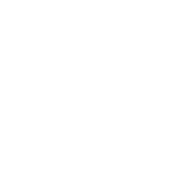 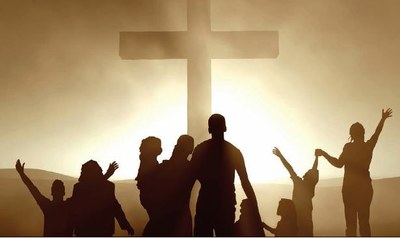 